TABLES, FLOW CHARTS AND GRAPHS USED IN THE REPORTING OF THE RESULTS.Flow chart 4.1: Flow chart representing the participant recruitment process and number of participants included.Table 4.1: The KOOS-12 Summary knee impact score for each investigated variable.   *HEP = Home exercise program. All measures scored indicated 0 = worst possible and 100 = best possible score.Table 4.2: Linear relationships between the aspect of pain described in the KOOS-12 pain sub-scale of the KOOS-12 questionnaire and variables under investigation in this study*: Statistically significant (p<0.05). HEP = home exercise programme. Mean (SD) scores in the KOOS-12 Pain sub-scale and 95% CI by various factors. Table 4.3: Linear relationships between the functional outcomes described in the KOOS-12 Function sub-scale of the KOOS-12 questionnaire and variables under investigation in this study.*: Statistically significant (p<0.05). HEP: home exercise programme. Mean (SD) scores in the KOOS-12 Function subs-scale and 95% CI by various factors.Table 4.4: Linear relationships between the knee-related QOL described in the KOOS-12 Quality of life sub-scale of the KOOS-12 questionnaire and variables under investigation in this study.*: Statistically significant (p<0.05). HEP: home exercise programme. Mean (SD) scores in the KOOS-12 QOL sub-scale and 95% CI by various factors.Table 4.5 Predicted mean pain score in relation to sex and surgical intervention (adjusted for age)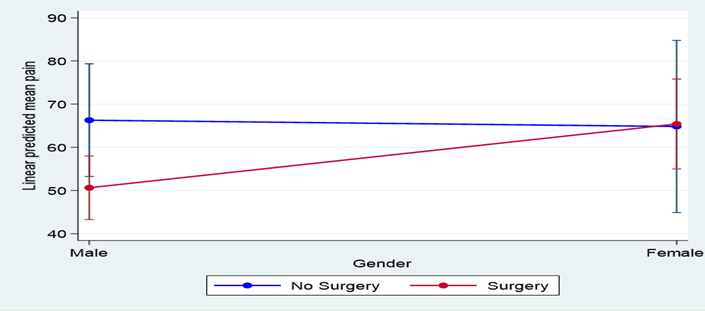 Figure 4.1: Adjusted prediction of sex and surgical interventionTable 4.6: Predicted mean KOOS-12 Function score in relation to sex and surgical intervention (adjusted for age)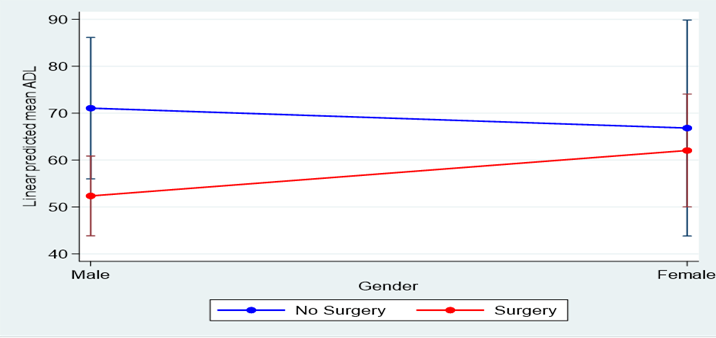 Figure 4.2: Linear predicted mean KOOS-12 Function score in relation to sex (gender) and surgical intervention.Table 4.7: Predicted mean KOOS-12 QOL score in relation to sex and surgical intervention 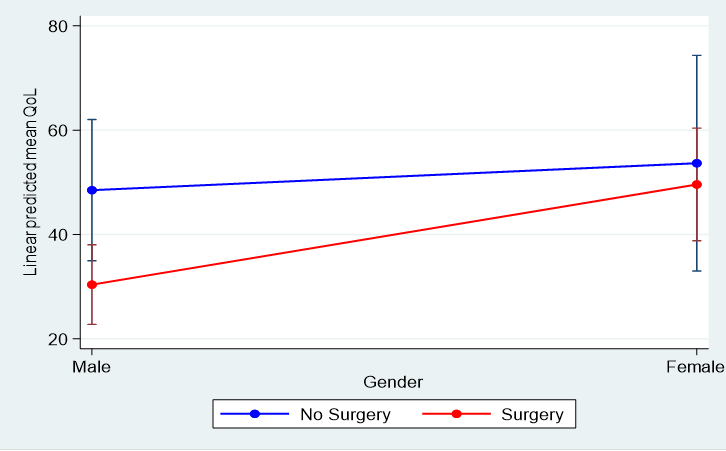 Figure 4.3: Display of linear predicted mean KOOS-12 QOL score in relation to sex (gender) and surgical intervention.Variable investigated Category (n)Mean PainMean ADLMean QOLKOOS-12 Summary Gender Male (58)54.41 56.88 34.76 48.68Gender Female (28)65.29 63.07 50.46 59.61Age20-39 years (55)61.60 65.33 42.90 56.61Age40-60 years (31)51.48 47.44 34.4844.47OccupationUnemployed (31)57.00 58.77 40.74 52.17OccupationEmployed (55)58.49 58.96 39.38 52.64Social supportNo (7)46.57 51.86 32.29 43.69Social supportYes (79)58.96 59.5240.54 53.00Pre-injury activity levelLow (12)57.33 53.75 36.58 49.22Pre-injury activity levelModerate (30)63.13 65.27 47.07 58.49Pre-injury activity levelHigh (44)54.59 55.96 35.86 48.80Fracture typeLow energy injury (49)60.71 61.31 41.9054.64Fracture typeHigh energy injury (37)54.30 55.70 37.19 49.03Surgical interventionNo (19)65.85 69.80 50.0561.90Surgical interventionYes (67)55.56 55.59 36.78 49.31Conservative interventionNo (67)55.76 55.97 37.08 49.60Conservative interventionYes (19)65.68 69.21 49.74 61.54PhysiotherapyNo (26)62.81 63.35 39.46 54.01PhysiotherapyYes (60)55.85 56.97 40.0550.96*HEP/adviceNo (35)62.06 61.89 38.09 54.01*HEP/adviceYes (51)56.84 56.84 41.10 51.59Variables investigated Category (n)Mean (SD)95% CIMean differencep-valueGender Male (58)54.41 (25.87)(47.61 ; 61.21)10.870.0611Gender Female (28)65.29 (22.70)(56.49 ; 74.09)10.870.0611Age20-39 years (55)61.60 (23.98)(55.11 ; 68.08)10.110.0439Age40-60 years (31)51.48 (26.58)(41.73 ; 61.23)10.110.0439OccupationUnemployed (31)57.00 (24.92)(47.86 ; 66.14)1.490.7945OccupationEmployed (55)58.49 (25.67)(51.55 ; 65.43)1.490.7945Social supportNo (7)46.57 (36.92)(12.43 ; 80.72)12.390.2157Social supportYes (79)58.96 (24.05)(53.58 ; 64.35)12.390.2157Pre-injury activity levelLow (12)57.33 (18.94)  (48.96 ; 67.13)     7.480.3636Pre-injury activity levelModerate (30)63.13 (27.90)(54.35 ; 75.48)     7.480.3636Pre-injury activity levelHigh (44)54.59 (24.80)  (46.58 ; 62.58)     7.480.3636Fracture typeLow energy injury (49)60.71 (24.49)(53.68 ; 67.75)6.410.2459Fracture typeHigh energy injury (37)54.30 (26.14)(45.58 ; 63.01)6.410.2459Surgical interventionNo (19)65.85 (24.85)(54.23 ; 77.48)10.290.1111Surgical interventionYes (67)55.56 (25.09)(49.39 ; 61.73)10.290.1111Conservative interventionNo (67)55.76 (24.95)(49.68 ; 61.85)10.000.1316Conservative interventionYes (19)65.68 (25.53)(53.38 ; 77.99)10.000.1316PhysiotherapyNo (26)62.81 (27.70)(51.62 ; 73.99)      6.960.2432PhysiotherapyYes (60)55.85 (24.08)(49.63 ; 62.07)      6.960.2432*HEP/adviceNo (35)62.06 (25.74)(53.21 ; 70.90)     6.920.2141*HEP/adviceYes (51)56.84 (30.36)(48.16 ; 62.11)     6.920.2141Variables investigatedCategory (n)Mean (SD)95% CIMean differenceP-valueSexMale (58)56.88 (27.79)(49.57 ; 64.19)6.190.3530SexFemale (28)63.07 (30.84)(51.11 ; 75.03)6.190.3530Age20-39 years (55)65.33 (25.51)(58.43 ; 72.22)17.890.0076Age40-60 years (31)47.44 (31.08)(36.08 ; 58.88)17.890.0076OccupationUnemployed (31)58.77 (31.40)(49.57 ; 64.18)0.190.7945OccupationEmployed (55)58.96 (27.51)(51.11 ; 75.03)0.190.7945Social supportNo (7)51.86 (30.23)(23.90 ; 79.81)7.660.5030Social supportYes (79)59.52 (28.77)(53.07 ; 65.96)7.660.5030Pre-injury activity levelLow (12)53.75 (33.09)(50.50 ; 68.01)6.700.3184Pre-injury activity levelModerate (30)65.27 (30.11)(53.87 ; 72.68)6.700.3184Pre-injury activity levelHigh (44)55.96 (26.50)(48.84 ; 65.82)6.700.3184Fracture typeLow impact injury (49)61.31 (29.29)(52.90 ; 69.71)5.610.3746Fracture typeHigh impact injury (37)55.70 (28.23)(46.30 ; 65.11)5.610.3746Surgical interventionNo (19)69.80 (26.07)(57.60 ; 82.00)14.210.0526Surgical interventionYes (67)55.59 (28.94)(48.48 ; 62.70)14.210.0526Conservative interventionNo (67)55.97 (28.89)(48.92 ; 63.02)13.240.0767Conservative interventionYes (19)69.21 (26.64)(56.37 ; 82.05)13.240.0767PhysiotherapyNo (26)63.35 (26.02)(52.83 ; 73.86)6.380.35483PhysiotherapyYes (60)56.97 (29.91)(49.24 ; 64.69)6.380.35483HEP/advice No (35)61.89 (26.46)(52.80 ; 70.98)5.05 0.4281HEP/advice Yes (51)56.84 (30.36)(48.30 ; 65.39)5.05 0.4281Variables investigatedCategory (n)Mean (SD)95% CIMean differencep-valueSexMale (58)34.76 (26.16)(27.88 ; 41.64)15.710.0102SexFemale (28)50.46 (25.61)(40.53 ; 60.40)15.710.0102Age20-39 years (55)42.90 (26.96)(35.62 ; 50.20)8.420.0800Age40-60 years (31)34.48 (26.28)(24.84 ; 44.12)8.420.0800OccupationUnemployed (31)40.74 (27.79)(27.88 ; 41.64)1.360.8232OccupationEmployed (55)39.38 (26.58)(40.53 ; 60.40)1.360.8232Social supportNo (7)32.29 (33.02)(1.75 ; 62.82)8.260.4390Social supportYes (79)40.54 (26. 41)(34.62 ; 46.46)8.260.4390Pre-injury activity levelLow (12)36.58 (17.87)(49.01 ; 69.58)5.810.1924Pre-injury activity levelModerate (30)47.07 (32.45)(55.78 ; 70.62)5.810.1924Pre-injury activity levelHigh (44)35.86 (24.08)(46.82 ; 67.03)5.810.1924Fracture typeLow impact injury (49)41.90 (25.29)(25.27 ; 34.63)4.710.4243Fracture typeHigh impact injury (37)37.19 (28.97)(27.53 ; 46.85)4.710.4243Surgical interventionNo (19)50.05 (28.14)(36.88 ; 63.22)13.260.0526Surgical interventionYes (67)36.78 (25.91)(30.42 ; 43.16)13.260.0526Conservative interventionNo (67)37.08 (25.82)(30.78 ; 43.37)12.380.0696Conservative interventionYes (19)49.74 (28.88)(35.81 ; 63.65)12.380.0696PhysiotherapyNo (26)39.46 (27.89)(28.19 ; 50.73)0.590.9263PhysiotherapyYes (60)40.05 (26.65)(33.16 ; 46.93)0.590.9263HEP/advice No (35)38.09 (25.55)(29.30 ; 46.87)3.010.6124HEP/advice Yes (51)41.10 (27.92)(33.25 ; 48.95)3.010.6124Factor (outcome) Category (n)Mean 95% CIMean differencep-valueGender Male (58)54.41 (47.86 ; 60.69)10.990.0550Gender Female (28)65.28(56.04 ; 74.51)10.990.0550Surgical interventionNo (20)65.81 (54.87 ; 76.75)13.260.0526Surgical interventionYes (66)55.44(49.43 ; 61.46)13.260.0526Factor (outcome) Category (n)Mean 95% CIMean differenceP-valueSex  Male (58)56.71( 49.30 ; 64.12)6.440.3530Sex  Female (28)63.15( 52.49 ; 73.82)6.440.3530Surgical interventionNo (20)69.70( 57.06 ; 82.32)14.180.0526Surgical interventionYes (66)55.52( 48.57 ; 62.46)14.180.0526Factor (outcome) Category (n=total)Mean95% CIMean differencep-valueSex Male (58)34.76( 27.88 ; 41.64)15.930.0102Sex Female (28)50.46( 40,53 ; 60.11)15.930.0102Surgical interventionNo (20)50.18( 38.83 ; 61.52)13.540.0526Surgical interventionYes (66)36.64( 30.40 ; 42.87)13.540.0526